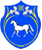 РОССИЙСКАЯ ФЕДЕРАЦИЯРЕСПУБЛИКА ХАКАСИЯАДМИНИСТРАЦИЯ                                     ЦЕЛИННОГО  СЕЛЬСОВЕТАПОСТАНОВЛЕНИЕ  «01» февраля 2019г.                          С. Целинное                                           № 04О внесении изменений в «Порядок сообщения муниципальными служащими Администрации
Целинного сельсовета о возникновении личной
заинтересованности при исполнении должностных 
обязанностей, которая приводит или может привести 
к конфликту интересов» от 22.03.2016г.В соответствии с Федеральным законом от 25.12.2008 № 273-ФЗ «О противодействии коррупции» (с последующими изменениями) и Указом Президента Российской Федерации от 22.12.2015 № 650 «О порядке сообщения лицами, замещающие отдельные государственные должности Российской Федерации, должности федеральной государственной службы, и иными лицами о возникновении личной заинтересованности при исполнении должностных обязанностей, которая приводит или может привести к конфликту интересов, и о внесении изменений в некоторые акты Президента Российской Федерации», администрация Целинного сельсовета ПОСТАНОВЛЯЕТ:Пункт 6 данного порядка изложить в следующей редакции:    «6. Глава администрации в день регистрации уведомления, подает  его в Комиссию по соблюдению требований к служебному поведению муниципальных служащих администрации Целинного сельского совета и урегулированию конфликта интересов (далее Комиссия)».Пункт 7 данного порядка изложить в следующей редакции:    «7. При подготовке мотивированного заключения по результатам рассмотрения обращения, должностные лица кадрового подразделения органа местного самоуправления имеют право проводить собеседование с муниципальным служащим, представившим обращение или уведомление, получать от него письменные пояснения, а руководитель органа местного самоуправления или его заместитель, специально на то уполномоченный, может направлять в установленном порядке запросы в государственные органы, органы местного самоуправления и заинтересованные организации».Пункт 8 данного порядка изложить в следующей редакции:    «8. По результатам предварительного рассмотрения уведомлений, поступивших в Комиссию, подготавливается мотивированное заключение на каждое из них.          Уведомления, заключения я другие материалы, полученные в ходе предварительного рассмотрения уведомлений, представляются председателю Комиссии в течение семи рабочих дней со дня поступления уведомлений.В случае направления запросов, указанных в пункте 4 настоящего Положения, уведомления, заключения и другие материалы представляются председателю Комиссии в течение 45 дней со дня поступления уведомлений.Указанный срок может быть продлен, но не более чем на 30 дней.».Пункт 9 данного порядка изложить в следующей редакции:     «9. Комиссией по результатам рассмотрения уведомления принимается одно из следующих решений:а)признать, что при исполнении должностных обязанностей лицом, направившим уведомление, конфликт интересов отсутствует;б)признать, что при исполнении должностных обязанностей лицом, направившим уведомление, личная заинтересованность приводит или может привести к конфликту интересов;в)признать, что лицом, направившим уведомление, не соблюдены требования об урегулирований конфликта интересов».Пункт 10 данного порядка изложить в следующей редакции:    «10. Копии протокола заседания комиссии в 7-дневный срок со дня заседания направляются руководителю органа местного самоуправления, полностью или в виде выписок из него - муниципальному служащему, а также по решению комиссии - иным заинтересованным лицам».Пункт 11 данного порядка изложить в следующей редакции:    «11 . Руководитель муниципального  органа обязан рассмотреть протокол заседания комиссии и вправе учесть в пределах своей компетенции содержащиеся в нем рекомендации при принятии решения о применении к муниципальному служащему мер ответственности, предусмотренных нормативными правовыми актами Российской Федерации, а также по иным вопросам организации противодействия коррупции. О рассмотрении рекомендаций комиссии и принятом решении руководитель муниципального органа в письменной форме уведомляет комиссию в месячный срок со дня поступления к нему протокола заседания комиссии. Решение руководителя муниципального органа оглашается на ближайшем заседании комиссии и принимается к сведению без обсуждения».Настоящее постановление вступает в силу со дня его официального опубликования (обнародования) и подлежит размещению на официальном сайте администрации Целинного сельсовета.Контроль за исполнением настоящего постановления возложить на главу Целинного сельсовета.                    Глава Целинного сельсовета                                         О.М.Чепелин